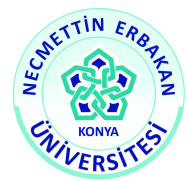     Yabancı Diller Yüksekokulu Sınav Mazeret DilekçesiRaporlu olmam nedeniyle Yüksekokulunuzca yapılan  ara sınavına giremedim. Bu nedenle mazeret sınavına  girmek istiyorum.  Gereğini saygılarımla arz ederim…./…./……..Adı SoyadıİmzasıGiremediği sınav ve tarihi:Raporlu olmam nedeniyle Yüksekokulunuzca yapılan  ara sınavına giremedim. Bu nedenle mazeret sınavına  girmek istiyorum.  Gereğini saygılarımla arz ederim…./…./……..Adı SoyadıİmzasıGiremediği sınav ve tarihi:Öğrencinin adı soyadıNumarasıFakültesiBölümüTelefonAdresiemailEkler: Sağlık RaporuEkler: Sağlık RaporuEkler: Sağlık Raporu